“MODULO D”ASTA PUBBLICA PER L’ALIENAZIONE DI VEICOLO DI PROPRIETA’ COMUNALEANNO 2018FOGLIO PATTI E CONDIZIONIIl sottoscritto _________________________________________________,□ Persona fisica:nato a __________________________ Prov. (____) il ________________residente in _____________________________________ Prov. (______),Via __________________________________ n. ______, C.A.P. ________e domiciliato in (se diverso dalla residenza)__________________________________________________ Prov. (____)Via _________________________________ n. ________, C.A.P. _______Codice fiscale n.___________________________, tel. n. ______________fax n. ______________ , e-mail _________________________________,□ Società/ditta individuale/associazione/ente/istituto/centro di raccolta autorizzatonella sua qualità di (titolare, legale rappresentante, ecc.) ____________________________________________________________con sede in ____________________________________ Prov. (______), Via ________________________________ n. ______, C.A.P. __________Codice fiscale n._____________________, P.IVA. n. _________________, tel. n. ____________________, fax n. ______________________, e-mail ___________________________________relativamente all’asta pubblica avente ad oggetto l’alienazione di un veicolo di proprietà comunale DICHIARAdi aver preso piena conoscenza e di accettare incondizionatamente tutte le clausole previste dal foglio Patti e condizioni predisposto dall’Amministrazione in indirizzo e di seguito riportato e sottoscritto per approvazione anche ai sensi e per gli effetti di cui agli artt. 1341 e 1342 Codice civile:ART. 1 - OGGETTO DELL’APPALTOIl presente Appalto ha per oggetto la vendita di un veicolo di proprietà del Comune di Castiglione Tinella, dismesso dal parco mezzi comunale:La vendita avviene fuori campo applicazione I.V.A.Tipologia e prezzo a base di gara del veicolo sono descritti nel successivo art.2.ART. 2 – TIPOLOGIA - QUANTITÀ DEI VEICOLI DA ALIENAREIl veicolo e il relativo prezzo posti a base d’asta sono elencati nella seguente tabella:Il veicolo sopraindicato sarà posto in vendita nello stato di fatto e di diritto, di uso e conservazione, in cui si trova, esonerando l’Amministrazione da qualsivoglia responsabilità al riguardo per vizi occulti, apparenti e non apparenti, o comunque derivanti dallo stato in cui si trova al momento dello svolgimento della gara.Per partecipare alla gara è necessaria l’effettuazione di sopralluogo per la presa visione del veicolo. Tale obbligatorietà trova giustificazione nella necessita che il Comune di Castiglione Tinella abbia certezza dell’avvenuta cognizione dello stato in cui si trova il veicolo oggetto della vendita da parte dei concorrenti, considerato anche che l’offerente si impegna ad accettare la vendita nei termini di cui all’art. 3 e cioè con la formula “visto e piaciuto”.Alla persona fisica oppure al rappresentante di ogni impresa o associazione che avrà effettuato il sopralluogo verrà rilasciata apposita attestazione, che il partecipante avrà cura di conservare e di cui dovrà presentare copia insieme all’altra documentazione di gara, nel plico inviato.La non documentata effettuazione del sopralluogo costituirà causa di esclusione dalla stessa gara.Il sopralluogo dovrà avvenire tassativamente nei giorni e negli orari prefissati dall’Amministrazione, previo appuntamento da concordare con l’Ufficio tecnico comunale – Responsabile Bruno Arione tel. 0141/855102 indirizzo email: protocollo@comune.castiglionetinella.cn.it.Nel corso di detto sopralluogo potrà altresì essere visionata la documentazione di ciascun veicolo.ART. 3 - VINCOLO GIURIDICOL’Amministrazione comunale intende aggiudicare il veicolo di cui all’art. 2 con la formula “visto e piaciuto”. Con la remissione dell’offerta, nell’ipotesi in cui risultasse aggiudicatario, il concorrente si impegna ad accettare di non avanzare alcuna pretesa futura sul bene acquistato qualora dovessero presentarsi vizi occulti, guasti o malfunzionamenti.L’Amministrazione comunale non rilascerà all’acquirente alcuna forma di garanzia sul veicolo di cui all’art. 2. Saranno a carico dell’aggiudicatario tutti gli oneri per il passaggio di proprietà dell’automezzo, che dovrà essere espletato entro 30 (trenta) giorni naturali e consecutivi dalla data di ricevimento della comunicazione di aggiudicazione, pena la decadenza dell’aggiudicazione, salvo il caso in cui il ritardo non dipenda dal comportamento negligente dell’acquirente. Risultano altresì a carico dell’aggiudicatario tutte le spese per carico, ritiro, trasporto del veicolo dal luogo di custodia ad altra destinazione disposta dall’aggiudicatario.Con la presentazione dell’offerta e l’accettazione di quanto indicato nel presente “Foglio Patti e condizioni” e nell’Avviso di gara, l’offerente resterà vincolato alla propria offerta per un periodo di 180 (centottanta) giorni naturali, successivi e consecutivi, decorrenti dal giorno stabilito per la scadenza di presentazione delle offerte.L’eventuale aggiudicazione, che sarà comunicata in forma scritta a mezzo raccomandata, costituirà impegno per l’aggiudicatario a tutti gli effetti dal giorno del ricevimento.Art. 4 - ONERI E PENALITÀTutte le spese di stipulazione, registrazione e trascrizione dell’atto di vendita e di ogni altro documento derivante e conseguente saranno a totale carico dell’acquirente.Spetterà al soggetto aggiudicatario provvedere a tutte le formalità per il passaggio di proprietà e per qualsiasi altra procedura relativa all’utilizzo del veicolo senza che nulla sia dovuto da parte di questa Amministrazione.L’acquirente è tenuto, prima dell’uso, ad eliminare dal veicolo eventuali riferimenti (vetrofanie, stemmi, eventuale sirena, ecc.) relativi e riferiti al Comune di Castiglione Tinella.Saranno, inoltre, a totale carico dell’aggiudicatario le operazioni di ritiro e trasporto del veicolo aggiudicato dal luogo di custodia indicato nella comunicazione di aggiudicazione.Il mancato rispetto dei termini fissati per il pagamento del veicolo di cui al successivo art. 5 o il mancato adempimento degli obblighi e degli adempimenti contratti con l’aggiudicazione, di cui agli artt. 4 e 5 del presente “Foglio patti e condizioni”, comporterà la risoluzione del contratto, nonché l’eventuale risarcimento danni.In caso di mancato ritiro entro il termine specificato nel successivo art. 5 il bene rientrerà nella proprietà del Comune di Castiglione Tinella, fermo restando l’incameramento delle somme versate a titolo di pagamento del prezzo del medesimo.Art. 5 - CESSIONE DEL VEICOLO - TERMINI DELLA CESSIONE – RITIRO DEL VEICOLOIl Comune di Castiglione Tinella provvederà a comunicare l’avvenuta o non avvenuta aggiudicazione tramite PEC o, in alternativa, raccomandata R.R. e a richiedere il versamento dell’importo offerto.L’aggiudicatario e tenuto, entro 10 giorni lavorativi dalla comunicazione di aggiudicazione, al pagamento, in un'unica soluzione, dell’intero prezzo d’acquisto offerto.Il pagamento dovrà essere effettuato in contanti o assegno circolare presso Tesoreria comunale – Banca di Credito cooperativo di Alba Langhe Roero e del Canavese Soc. Coop., Filiale di Santo Stefano Belbo, Via Roma n.16/A – 12058 SANTO STEFANO BELBO (CN) IBAN IT 62F 08530 46840 000200892008, che rilascerà relativa quietanza.In caso di mancato pagamento entro i termini stabiliti, l’aggiudicazione sarà revocata.Nel caso in cui vi siano altri offerenti, al verificarsi di tali circostanze, questi saranno interpellati secondo graduatoria.L’aggiudicatario dovrà provvedere alla trasmissione di copia del documento comprovante l’avvenuto pagamento all’Ufficio tecnico comunale del Comune di Castiglione Tinella all’indirizzo e-mail protocollo@comune.castiglionetinella.cn.it oppure al n. fax n. 0141/855935 che, a sua volta, provvederà a consegnare all’aggiudicatario la documentazione necessaria per l’espletamento di tutte le incombenze da effettuare, a cura e spese del predetto aggiudicatario, presso il Pubblico Registro Automobilistico, ovvero presso gli uffici competenti.L’aggiudicatario dovrà provvedere alla trasmissione di copia dei documenti comprovanti l’avvenuto passaggio di proprietà del veicolo acquistato all’Ufficio tecnico comunale sopra indicato e al relativo ritiro dello stesso entro e non oltre il termine di 15 giorni naturali consecutivi a decorrere dalla registrazione del predetto passaggio di proprietà.In caso di mancato ritiro entro il suddetto termine il Comune di Castiglione Tinella, fermo restando l’incameramento delle somme versate a titolo di pagamento del prezzo del medesimo, provvederà ad addebitare una penale pari ad euro 30,00 (trenta) per ogni giorno di ritardo.L’autoveicolo oggetto della presente vendita sarà consegnato all’aggiudicatario nel luogo di custodia indicato nella comunicazione di aggiudicazione, previo appuntamento.Il ritiro dei beni dovrà avvenire da parte dell’aggiudicatario, o da persona da lui autorizzata, garantendo l’assoluta rispondenza alle norme contenute nel Testo unico D.Lgs. n.81/2008 e s.m.i.La rispondenza alle suddette norme e a tutte le altre norme vigenti in materia di tutela della sicurezza e salute dei lavoratori dovrà essere perseguita in ogni caso, sia dal punto di vista formale che sostanziale, in modo da rendere la prestazione sicura in tutti gli aspetti e in ogni momento.L’Amministrazione non si riterrà responsabile dei danni accidentali e dei deterioramenti eventualmente subiti dal veicolo dopo l’indizione della gara, prima del suo ritiro.Art. 6 - ESONERO DI RESPONSABILITA’ PER L'AMMINISTRAZIONE COMUNALEIl soggetto aggiudicatario risponderà di tutti i danni causati, a qualsiasi titolo, nell'esecuzione del rapporto contrattuale:- a persone e cose alle sue dipendenze e/o di sua proprietà;- a persone e cose alle dipendenze e/o di proprietà dell'Amministrazione comunale;- a persone e cose alle dipendenze di terzi e/o di loro proprietà.L’Amministrazione si intenderà sollevata da qualsiasi responsabilità relativamente alle operazioni di visione del mezzo da parte degli interessati e prelievo dello stesso da parte dell’aggiudicatario effettuate presso il luogo di custodia indicato nella comunicazione di aggiudicazione, e sarà, inoltre, sollevata da qualsiasi responsabilità civile, penale ed amministrativa connessa all’uso futuro che l’aggiudicatario farà del veicolo a lui aggiudicato.Art. 7 - CESSIONEE’ fatto assoluto divieto alla Ditta/Società/Ente/Associazione/Privato, pena la nullità dell’atto, di cedere a qualsiasi titolo, l’aggiudicazione del veicolo prima del completamento di tutte le formalità previste per la stessa aggiudicazione.In caso di accertata violazione alle norme del presente Foglio Patti e Condizioni, l’Amministrazione, fermo restando il diritto al risarcimento del danno, ha la facoltà di dichiarare risolta l’esecuzione di vendita.Art. 8 - ACCETTAZIONE DELLE CONDIZIONI - CONTROVERSIECon la presentazione dell'offerta si intendono accettate da parte degli offerenti tutte le condizioni del presente “Foglio Patti e Condizioni” e dell’avviso di gara, nessuna esclusa.Per qualunque tipo di controversia, verrà riconosciuta la competenza del Foro di Asti. E escluso, nella fattispecie il ricorso al giudizio arbitrale di cui agli artt. 806 e seguenti del C.p.c. Art. 9 - TRATTAMENTO DEI DATI PERSONALIAi sensi dell’art. 13 del D. Lgs. n. 196/2003 e s.m. e i., i dati personali, forniti e raccolti in occasione del presente appalto, saranno trattati esclusivamente in funzione e per i fini della gara medesima e saranno conservati presso le sedi competenti dell’Amministrazione comunale.Castiglione Tinella, lì 8 giugno 2018      Il Responsabile dell’Area amministrativa       Bruno PENNAIL SOTTOSCRITTO OFFERENTELuogo e Data ……………………………..FIRMA________________________________La presente dichiarazione, rilasciata anche ai sensi degli artt. 46 e 47 del D.P.R. n.445/2000, deve essere prodotta unitamente a copia fotostatica non autenticata di un documento di identità del sottoscrittore in corso di validità, ai sensi dell’art. 38 del D.P.R. n.445/2000.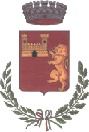 COMUNE DI CASTIGLIONE TINELLAProvincia di CuneoVia Circonvallazione n.7 - C.A.P. 12053 – Tel. 0141.85.51.02. - Fax 0141.85.59.35E-mail: protocollo@comune.castiglionetinella.cn.itP.E.C. castiglionetinella@postemailcertificata.itN.Tipologia VeicoloAnnoImmatric.TargaTelaioBase d’asta1PIAGGIO E C SPA M4R3T POKER DIESEL2004BX39385M4RT0006823€ 200,00